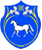   РОССИЙСКАЯ ФЕДЕРАЦИЯ                       РЕСПУБЛИКА ХАКАСИЯШИРИНСКИЙ РАЙОНАДМИНИСТРАЦИЯЦЕЛИННОГО СЕЛЬСОВЕТАПОСТАНОВЛЕНИЕ«15» октября 2019г.                               с. Целинное                                                        № 73В соответствии с Федеральным законом от 06 октября 2003 года № 131-ФЗ «Об общих принципах организации местного самоуправления в Российской Федерации». В соответствии со статьей 30 Федерального закона «Об автомобильных дорогах и о дорожной деятельности в Российской Федерации и о внесении изменений в отдельные законодательные акты Российской Федерации», Уставом муниципального образования Целинный сельсовет,ПОСТАНОВЛЯЕТ:1. Утвердить прилагаемый Порядок установления временных ограничений или прекращения движения транспортных средств по автомобильным дорогам общего пользования местного значения, находящимся на территории села Целинное, являющимися собственностью администрации Целинного сельсовета.2. 	Ограничить движения транспортных средств по автомобильным дорогам в селе Целинное, по улице Ленина с 16.10.2019г. по 31.10.2019г. 3. Разместить настоящее постановление на официальном сайте администрации Целинного сельсовета в сети Интернет.4.  Контроль за исполнением данного постановления оставляю за собой.Глава Целинного сельсовета                            			                    О.М.ЧепелинОб ограничении движения на время строительстваШколы в центральной части с.Целинное, по ул. Ленина, Ширинского района Республике Хакасия.